الاسم الرباعي واللقب// هدى جاسم محمد نصيف التميمي. 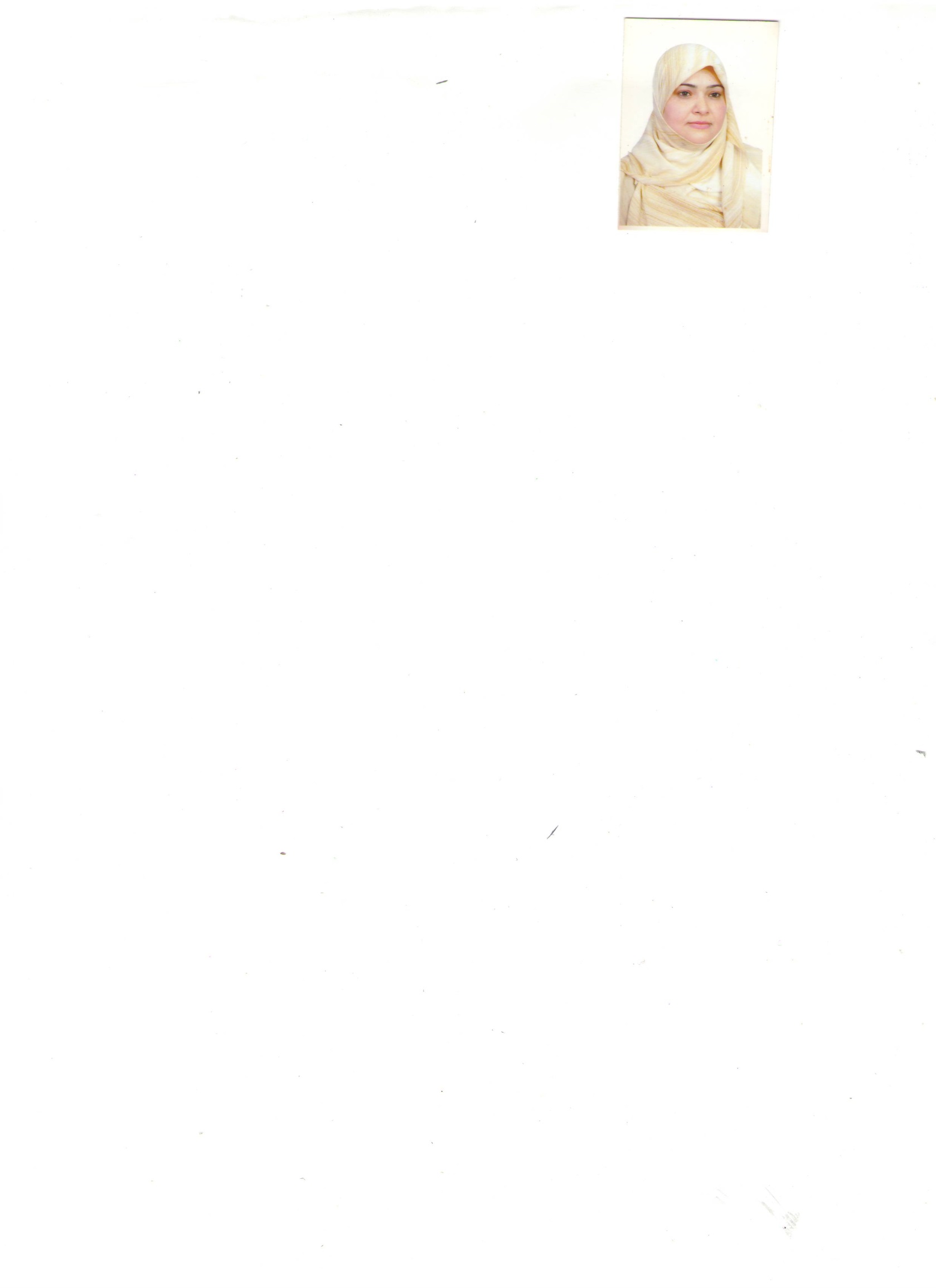 المواليد// 13- 9- 1975 / بابل- الإسكندرية.الاختصاص العام // علوم حياة.الاختصاص الدقيق // تشريح وتصنيف نبات.خريجة البكالوريوس// 1997 في قسم علوم الحياة / كلية العلوم / جامعة بابل.تاريخ الحصول على شهادة الماجستير // 2005تاريخ الحصول على شهادة الدكتوراه// 2013اللقب العلمي// استاذ مساعد في 2014 .مكان العمل الحالي // جامعة بابل- كلية العلوم للبنات- قسم علوم الحياةالمجلات العالمية التي تم تقييم البحوث فيها :Advancement in Medicinal Plant ResearchMicrobiology Research InternationalIndian Journal of natural products and resourcesAfrican Journal of biotechnologySciences Publishing GroupArabian Journal of Chemistryالمجلات المحلية التي تم تقييم البحوث فيهامجلة جامعة ديالى للعلوم الصرفة مجلة جامعة بابلمجلة متحف التاريخ الطبيعي مجلة الباهر للعتبة العباسية المقدسةE-mail/ Huda_jasim@yahoo.comMail/ wsci.huda.j@uobabylon.edu.iq
G-mail/ hudaaltameme75@gmail.com
Mobile/ 009647811906797البحوث المنشورة: -دراسة تشريحية مقارنة لبعض أنواع أجناس العائلة البقولية Leguminosae في العراق. (2008) مجلة جامعة بابل الصرفة / العلوم الصرفة والتطبيقية. 15(4): 1521-1542دراسة تشريحية مقارنة لبعض أنواع أجناس عويئلة شوراب الملك Caesalpiniaceae في العراق (2008). مجلة جامعة كربلاء العلمية. 6(1): 96-110.دراسة حبوب اللقاح لبعض أجناس عشيـرة (Compositae) Heliantheae في العــراق. (2007) مجلة جامعة بابل.14(2): 127-136 البيئة والتوزيع الجغرافي لأجناس العشيـرة (Compositae) Heliantheae في العــراق. مجلة جامعة بابل. المجلد 14 العدد 1 في 2007.دراسة الكساء السطحي لبعض أجناس عشيـرة (Compositae) Heliantheae في العــراق. مجلة جامعة كربلاء العلمية /عدد خاص ببحوث المؤتمر العلمي الثالث 2007: 19-26دراسة مظهرية لأنواع جنس Helianthus L.   (Compositae)في العــراق. المؤتمر العلمي الرابع/ لكلية العلوم – جامعة بابل CSASC Ar.V.  المجلد 4/ 2009 ص 186-198.دراسة كيميائية لبعض لأنواع وأجناس العائلة الربيعية (Primulaceae) النامية في العراق. مجلة جامعة كربلاء العلمية (2012). 10(4): 133-143 دراسة تصنيفية للجنس Samolus L. ((Primulaceae في العراق، مجلة الفرات للعلوم الزراعية  (2013)،  5، (1):176-161البيئة والتوزيع الجغرافي لأنواع واجناس العائلة الربيعية Primulaceae في العراق. مجلة بغداد للعلوم، مجلد11 (2): 829-840 (2014).Taxonomical study of the genus Koelpinia Pallas (Asteraceae) in Iraq. (2014) Journal of Natural Sciences Research 4 (8):39-47 Chemical profiles as chemotaxonomic tools for some species in Fabaceae in Iraq.Al-Qadisiyha Journal for science 20(1):88-99(2015).Huda Jasim, Ameera Omran Hussein, Imad Hadi Hameed and Muhanned Abdulhasan Kareem (2015). Characterization of Alkaloid constitution and Evaluation of Antimicrobial Activity of Solanum Nigrum by using GC-MS. Journal of Pharmacognosy and phytotherapy. Vol. 7(4): 56-72.Imad Hadi Hameed, Huda Jasim, Muhanned Abdulhasan Kareem and Ameera Omran Hussein. (2015). Alkaloid constitution of Nerium oleander using gas chromatography-mass spectroscopy (GC-MS). Journal of Medicinal Plants Res.9(9): 326-334.Ameera Omran Hussein, Imad Hadi Hameed, Huda Jasim, Muhanned Abdulhasan Kareem (2015). Determination of alkaloid compounds of Ricinus communis by using gas chromatography- mass spectroscopy (GC-MS). Journal of Medicinal Plants Res. 9(10): 349-359Huda Jasim Altameme, Imad Hadi Hameed and Muhanned Abdulhasan Kareem (2015). Analysis of alkaloid phytochemical compounds in the ethanolic extract of Datura stramonium and evaluation of antimicrobial activity. African Journal of Biotechnology. 14(19: 1668-1674 Huda Jasim Al-Tameme, Imad Hadi Hameed*, Salah Ali Idan and Mohammed Yahya Hadi (2015). Biochemical analysis of Origanum vulgare seeds by fourier-transform infrared (FT-IR) spectroscopy and gas chromatography-mass spectrometry (GC-MS). Journal of Pharmacognosy and Phytotherapy. 7(9):221-237Huda Jasim Al-Tameme, Mohammed Yahya Hadi and Imad Hadi Hameed (2015). Phytochemical analysis of Urtica dioica leaves by fourier-transform infrared spectroscopy and gas chromatography-mass spectrometry . Journal of Pharmacognosy and Phytotherapy. 7(10):238-252.Huda Jasim Al-Tameme. (2016). Systematics study of Frankenia L. (Frankeniaceae) in Iraq. Research Journal of Pharmaceutical, Biological and Chemical Sciences 7(1): 1232-1242.Huda Jasim Al-Tameme; Imad Hadi Hameed and Nidaa Adnan Abu-Serag (2015).  Analysis of  bioactive phytochemical compounds of two medical plants Equisetum arvense and Alchemila valgaris seeds by using gas chromatography mass spectrometry and Fourier- transform infrared spectroscopy. Malays. Appl. Biol. (2015) 44(4): 47–58Imad Hadi Hameed, Huda Jasim Altameme, and Salah Ali Idan (2016). Artemisia annua: Biochemical products analysis of methanolic aerial parts extract and anti-microbial capacity. Research Journal of Pharmaceutical, Biological and Chemical Sciences ,7(2): 1843-1868.Huda Jasim Al-Tameme, Hussein J. Hussein and Nidaa Adnan Abu-Serag .(2016) RFLP-PCR Fingerprinting ITS region of Fabaceae species in Hillah city in Iraq. Al-Kufa University Journal for Biology, Special Second International Scientific Conference for the Life Sciences. 2016:1-7.Imad Hameed ; Huda Altameme and Ghaidaa Mohammed  (2016). Evaluation of Antifungal and Antibacterial Activity and Analysis of Bioactive Phytochemical Compounds of Cinnamomum zeylanicum (Cinnamon bark) using Gas Chromatography-Mass Spectrometry. Oriental Journal of Chemistery, 32(4): 1769-1788.Huda J. M. Altameme. (2016). GC-MS and FTIR analysis Phytocomponents on different parts of Capparis spinosa L. (Capparidaceae) in Iraq. Journal of Chemical and Pharmaceutical Sciences 9(4): 3269-3282Huda J. Altameme. (2017) . A Chemical composition of Halophyte plant Frankenia pulverulenta L. (Frankeniaceae) in Iraq depending on GC-MS and FT-IR techniques. Journal of Chemical and Pharmaceutical Sciences, 10(1): 26-33.Sura Saleem Albermani, Abdulkarim Albermani and  Huda Jasim Altameme . (2017). Systematic study of the genus Nasturtium R.Br (Brassicaceae) in Iraq. Journal of Chemical and Pharmaceutical Sciences, 10(1): 352-358.Huda J. Altameme, Imad Hadi Hameed and Lena Fadhil Hamza. (2017). Anethum graveolens: Physicochemical Properties, Medicinal Uses, Antimicrobial Effects, Antioxidant Effect, Anti-Inflammatory and Analgesic Effects: A Review. International Journal of Pharmaceutical Quality Assurance 2017; 8(3); 88-91Huda Jasim M. Al-Tameme .(2018). Estimation Of Genetic Variations In Different Taxa In Brassicaceae By RAPD And ISSR Analysis Bull. Iraq nat. Hist. Mus. 15 (1): 1-13.Huda Jasim M. Altameme (2018). Phytochemical Analysis Of Frankenia Aucheri Jaub. Et Spach (Frankeniaceae) By GC-MS And FT-IR Techniques. Plant Archives 18 (2): 2263-2269.Hazim Y. Al-Gubury; Huda J. M. Altameme and Marwa M. Ali. (2018). Significant Enhancement Of Photocatalytic Activity Of Zinc Oxide By Extracted Anthocyanin Pigment And Solar Light. Plant Archives .18 (2):2723-2726.المناصب التي تم اشغالها :مقرر لقسم علوم الحياة للدراسة الصباحية والمسائيةمسؤولة وحدة التأهيل والتوظيف والمتابعة في الكليةحاليا اشغل منصب معاون عميد للشؤون العلمية والطلبةالمواد التي يتم تدريسيها:تشريح نبات / المرحلة الثانية / دراسة اوليةتصنيف نبات/ المرحلة الثانية : دراسة اوليةنبات عام / المرحلة الاولى/دراسة اوليةدوريات / دراسة ماجستيرتصنيف حياتي / دراسة ماجستير